Videos 15J1 - Heat Flow in Engines  		          Name					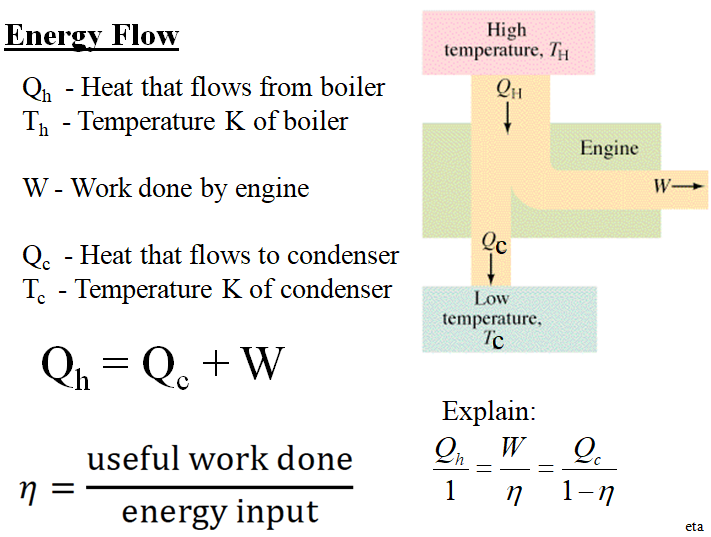 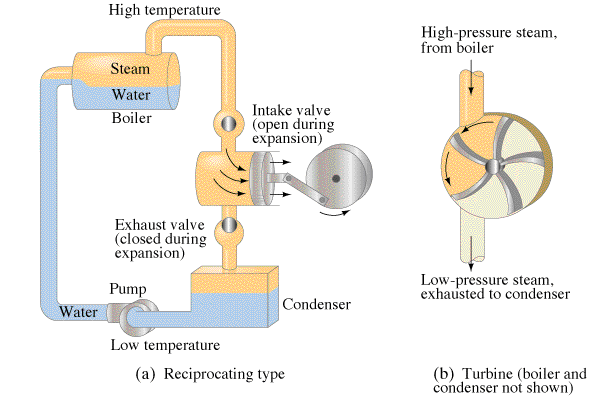 Example:  A heat engine consumes 145 J of heat and wastes 97.0 J.  What work does it do, and what is its efficiency?Example: A heat engine is 22.4% efficient.  If it wastes heat at a rate of 615 W,  A. At what (Watt?) rate does it do useful work? B. At what rate does it consume heat from the boiler?Whiteboards:  (These are solved on the website in the videos linked after the main one) 1. Gotelit Andamantan has a heat engine that uses 85.0 J of heat from the boiler, and wastes 60.0 J of heat.  A. What amount of work does the engine do?  (25.0 J)B. What is the efficiency of the engine?  (0.294 or 29.4%)2. Ms Ribble has a steam engine that puts out work at a rate of 742 W, and consumes heat from the boiler at a rate of 995 W.  A. At what (Watt) rate does heat flow to the condenser?  (Wasted)  (253 W)B. What is the efficiency of the engine?  (0.746 or 74.6%)3. Miss Direction has a heat engine that wastes heat at a rate of 624 W, and does work at a rate of 225 W.  A. At what (Watt?) rate does it consume heat from the boiler?  (849 W)B. What is the efficiency of the engine?  (0.265 or 26.5 %)4. Hugh Jass has a heat engine that is 53.0 % efficient, and consumes 512 J of heat from the boiler.A. What work does it do?  (271 J)B. What heat does it waste?  (241 J)5. Mr. Fye’s heat engine is 5.54 % efficient.  If it does work as a rate of 113 WattsA. at what rate does it waste heat  (1927 W)B. at what rate does it consume heat from the boiler?  (2040 W)6. Mr. Meaner’s heat engine is 34.7% efficient.  If it wastes 12.0 J of heat, A. what work does it do  (6.38 J), and B. what heat does it pull from the boiler?  (18.4 J)